Kareem’s PaystubKareem works as a checkout clerk at Best Food Supermarket and received the following report.What do you notice?What do you wonder?Calculating Net PayKareem is looking over his recent paychecks to make sure he got paid correctly. How is Kareem’s net pay being calculated? Explain your thinking below.Support and PushCut out these cards before class. Share a card with a group of students only if they need it to keep working productively.SUPPORTPUSHWrite Questions to Match the CalculationsThe numbers below are from Kareem’s paystub. Each of these calculations can be used to answer different questions.What questions do each of these calculations answer?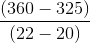 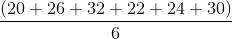 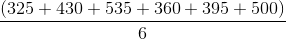 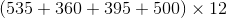 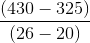 Graphing Work Hours and Net Pay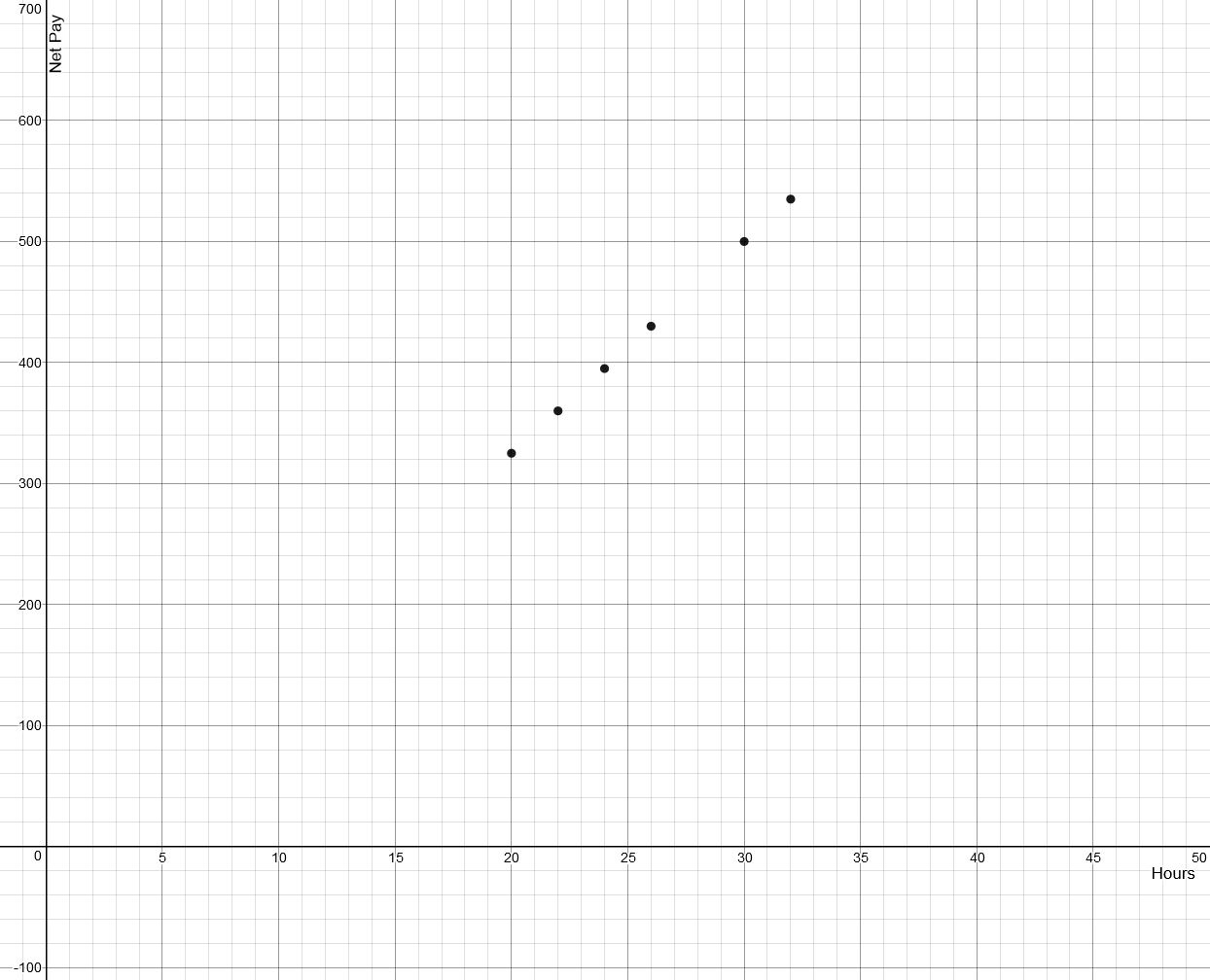 Complete the table below and then plot all data on the graph above.TASC Practice QuestionKareem works a part-time job at a supermarket in his neighborhood. He is paid an hourly wage and has a weekly deduction from his paycheck that goes towards his transportation. The number of hours and the pay he received for the past 6 weeks are shown in the table.Which linear function models the relationship between the number of hours worked, t, and his total pay, P(t)?P(t) = 17.5tP(t) = 16.25tP(t) = 25t - 17.5P(t) = 17.5t - 25Employee NameKareem MartinKareem MartinEmployee ID#32156#32156Pay Period EndingHoursNet PayDec 11, 201620$325.00Dec 4, 201626$430.00Nov 27, 201632$535.00Nov 20, 201622$360.00Nov 13, 201624$395.00Nov 6, 201630$500.00Employee NameKareem MartinKareem MartinEmployee ID#32156#32156Pay Period EndingHoursNet PayDec 11, 201620$325.00Dec 4, 201626$430.00Nov 27, 201632$535.00Nov 20, 201622$360.00Nov 13, 201624$395.00Nov 6, 201630$500.00How much money would Kareem make if he worked 28 hours?If Kareem worked 16 hours, how much would he get paid?If Kareem worked 23 hours, how much would he get paid?How much money would Kareem get in net pay if he worked just 2 hours in a week?How much is being deducted from Kareem’s salary each week?For the week of October 30th, Kareem was paid $587.50. How many hours did he work?Write a function to calculate Kareem’s net pay from the number of hours he works.Hours182022242628303234363840Net Pay325360430500535HoursPay ($)203252643032535223602439530500Why did you choose this answer?